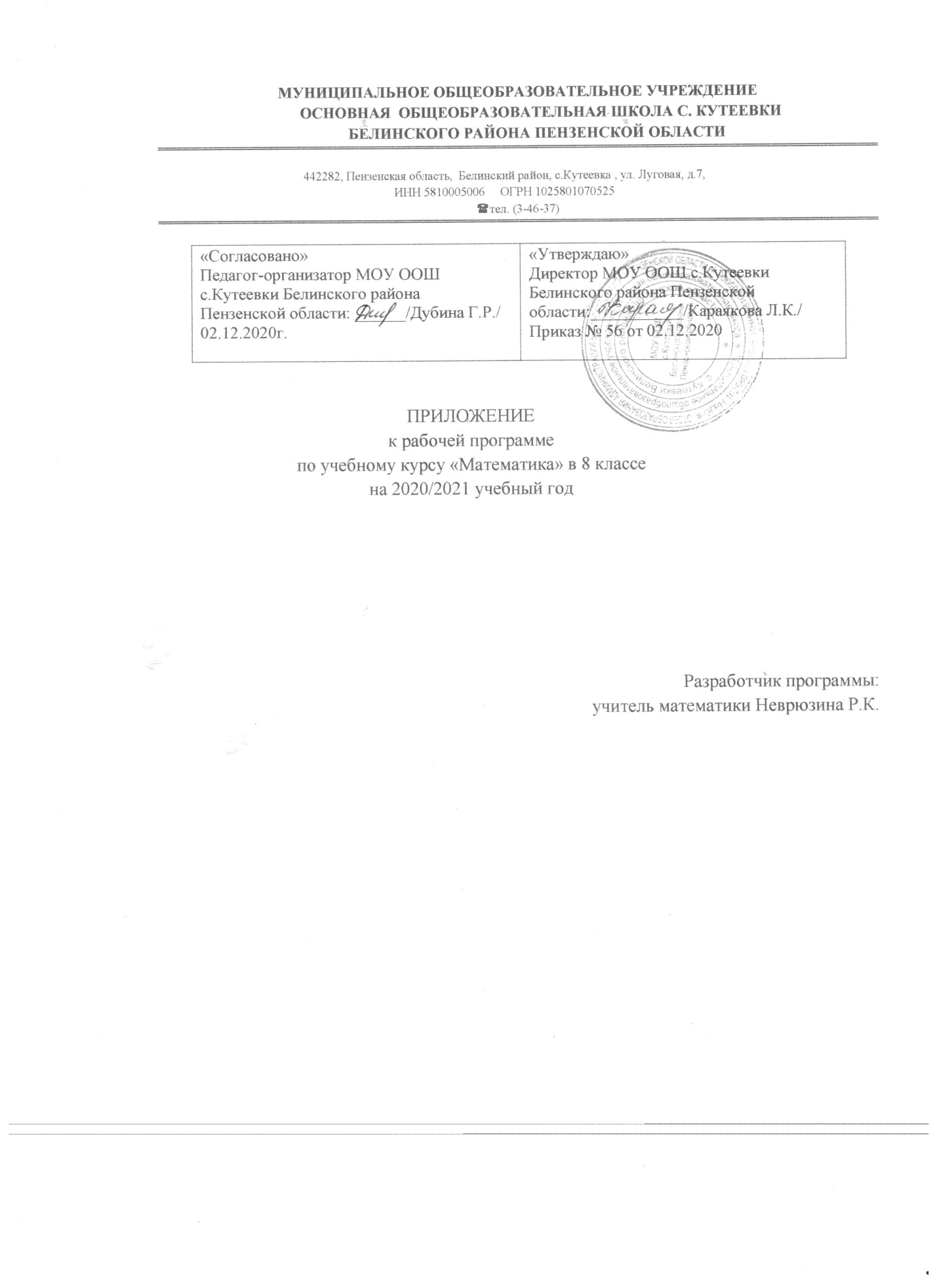 Настоящее приложение разработано на основании Письма Министерства просвещения России от 19.11. 2020 № ВБ-2141/03 «О методических рекомендациях», Методических рекомендаций Министерства просвещения России по организации образовательного процесса общеобразовательных организаций на уровне основного общего образования на основе результатов Всероссийских проверочных работ, проведенных в сентябре-октябре 2020г.Изменения, вносимые в рабочую программу путем включения в освоение нового учебного материала и формирование соответствующих планируемых результатов с теми умениями и видами деятельности, которые по результатам ВПР в сентябре-октябре 2020г.были выявлены как проблемные поля.Дата урокаТема урокаПланируемые результатыСодержание01.12.2020Решение задач по теме «Площади многоуголь-ников» Корректировка результатов ВПР Низкий процент выполнения задания № 3Умение извлекать информацию представленную в таблицах, на диаграммах, графиках.                       Читать информацию, представленную в таблицы, диаграммы, графика /  извлекать интерпретировать информацию представленную в таблицах, на диаграммах, графиках отражающую свойства и характеристики реальных процессов и явлений                      Введение в урок заданий и задач представленных в таблицах, диаграммах, графиках02.12.2020Квадратный корень Корректировка результатов ВПР Низкий процент выполнения задания № 8Овладение системой функциональных понятий, развитие умения использовать функционально – графические представления.   Строить график линейной функцииВведение в урок заданий и задач по построению графика линейной функции08.12.2020Теорема Пифагора Корректировка результатов ВПР Низкий процент выполнения задания № 10Умение анализировать ,извлекать необходимую информацию, пользоваться оценкой и прикидкой при практических расчётах. Оценивать результаты вычислений при решении практических задач/ решать задачи на основе рассмотрения реальных ситуаций, в которых не требуется точный вычислительный результатВведение в урок заданий и задач основанных на реальных ситуациях.14.12.2020Преобразование выражений содержащих квадратные корни Корректировка результатов ВПР Низкий процент выполнения задания № 11Овладение символьным языком алгебры                                   выполнять несложные преобразования выражений: раскрыть скобки, приводить подобные слагаемые, использовать формулы сокращенного умноженияВведение в урок заданий на преобразование выражений11.12.2020Теорема Пифагора Корректировка результатов ВПР Низкий процент выполнения задания № 13,14Овладение геометрическим языком, формирование систематических знаний о плоских фигурах и их свойствах, использование геометрических понятий	и теорем. Оперировать на базовом уровне понятия геометрических фигур: извлекать информацию	о геометрических фигурах, представленную на чертежах в явном виде /применять геометрические факты для  решения задач, в том числе предполагающих несколько шагов решенияВ урок в водятся решение геометрических задач.19.12.2020Преобразование выражений содержащих квадратные корни Корректировка результатов ВПР Низкий процент выполнения задания № 16Развитие умений применять изученные понятия, результаты, методы	для решения задач практического характера. Решать задачи разных типов (на работу, покупки, движение)/ решать просты и сложные задачи разных типов, выбирать соответствующие уравнения или системы уравнений для составления математической модели заданной реальной ситуации или прикладной задачиВ урок в водится решение задач на работу,	на движение,	на покупки и т.д.